Приложение №к ООП по специальности15.02.15 Технология металлообрабатывающего производства(квалификация Техник)	МЕТОДИЧЕСКИЕ РЕКОМЕНДАЦИИ ДЛЯ ПРОВЕДЕНИЯ ПРАКТИЧЕСКИХ ЗАНЯТИЙ ПО УЧЕБНОЙ ДИСЦИПЛИНЕ  ОДБ 04. ИсторияСанкт-Петербург2021Пояснительная запискаПрактические занятия являются важными видами учебной работы студента по учебной дисциплине «История» и выполняются в пределах часов, предусмотренных учебным планом специальности: 15.02.08 Технология машиностроения. По утвержденному рабочему плану на практические занятия отводится 12 часов.Практические занятия занимают преимущественное положение при изучении   общеобразовательных дисциплин и закладывают основы для успешного изучения общепрофессиональных дисциплин.Цель данных методических указаний состоит в оказании помощи студентам при проведении практических занятий по изучению данной дисциплины, в формировании готовности к овладению основными умениями, знаниями  по специальности, к выполнению соответствующего вида деятельности и обеспечивающих его общеобразовательных, а также развитие общих компетенций по специальностям среднего профессионального образования.Освоение содержания учебной дисциплины «История» обеспечивает достижение студентами следующих результатов:личностных:Л1- сформированность российской гражданской идентичности, патриотизма, уважения к своему народу, чувств ответственности перед Родиной, гордости за свой край, свою Родину, прошлое и настоящее многонационального народа России, уважения к государственным символам (гербу, флагу, гимну);Л2 - становление гражданской позиции как активного и ответственного члена российского общества, осознающего свои конституционные права и обязанности, уважающего закон и правопорядок, обладающего чувством собственного достоинства, осознанно принимающего традиционные национальные и общечеловеческие гуманистические и демократические ценности; готовность к служению Отечеству, его защите;Л3 - сформированность мировоззрения, соответствующего современному уровню развития исторической науки и общественной практики, основанного на диалоге культур, а также различных форм общественного сознания, осознание своего места в поликультурном мире;Л4 - сформированность основ саморазвития и самовоспитания в соответствии с общечеловеческими ценностями и идеалами гражданского общества; готовность и способность к самостоятельной, творческой и ответственной деятельности;Л5 - толерантное сознание и поведение в поликультурном мире, готовность и способность вести диалог с другими людьми, достигать в нем взаимопонимания, находить общие цели и сотрудничать для их достижения;метапредметных:М1 - умение самостоятельно определять цели деятельности и составлять планы деятельности; самостоятельно осуществлять, контролировать и корректировать деятельность; использовать все возможные ресурсы для достижения поставленных целей и реализации планов деятельности; выбирать успешные стратегии в различных ситуациях;М2 - умение продуктивно общаться и взаимодействовать в процессе совместной деятельности, учитывать позиции других участников деятельности, эффективно разрешать конфликты;М3 -  владение навыками познавательной, учебно-исследовательской и проектной деятельности, навыками разрешения проблем; способность и готовность к самостоятельному поиску методов решения практических задач, применению различных методов познания;М4 - готовность и способность к самостоятельной информационно-познавательной деятельности, включая умение ориентироваться в различных источниках исторической информации, критически ее оценивать и интерпретировать;М5 - умение использовать средства информационных и коммуникационных технологий в решении когнитивных, коммуникативных и организационных задач с соблюдением требований эргономики, техники безопасности, гигиены, ресурсосбережения, правовых и этических норм, норм информационной безопасности;М6 – умение самостоятельно оценивать и принимать решения, определяющие стратегию поведения, с учетом гражданских и нравственных ценностей.предметных:П1- сформированность представлений о современной исторической науке, ее специфике, методах исторического познания и роли в решении задач прогрессивного развития России в глобальном мире;П2 - владение комплексом знаний об истории России и человечества в целом, представлениями об общем и особенном в мировом историческом процессе;П3 - сформированность умений применять исторические знания в профессиональной и общественной деятельности, поликультурном общении;П4 - владение навыками проектной деятельности и исторической реконструкции с привлечением различных источников;П5 – сформированность умений вести диалог, обосновывать свою точку зрения в дискуссии по исторической тематике.Практическое занятие № 1Первая мировая война.(Составление хронологической таблицы по материалам учебника и карты).Цель занятия:   развивать умение структурировать и систематизировать материал, вычленять его основное содержательное ядро,; продолжить формирование умений анализировать историческую информацию, устанавливать причинно-следственные связи между явлениями, делать обобщения, выводы; об основных  задачах и направлениях внешней политики Российской империи в XIXвеке, Систематизировать и закрепить новый материал  с помощью заполнения хронологической таблицыКоличество часов на выполнение: 2 часа      Методические указанияПорядок выполнения занятия: 1.Подготовьте для заполнения таблицу «Основные события Первой мировой                                                                                                                войны». 2.Познакомьтесь с текстом учебника (параграф 6-7), исторической картой №3 «Первая мировая война» (c.IV-V)3.Выделите главные события в каждом из периодов. Подумайте, какими критериями для определения важности событий вы будете пользоваться.4.Заполняйте таблицу по периодам, подводите итоги периода в графе результат.5. Закончите таблицу дома, сдайте на проверку выполненную работу Список литературы: Учебник О.В. Волобуев, В.А. Клоков, М.В. Пономарев, В.А. Рогожкин, Всемирная история Россия и Мир10 класс: Дрофа, 2019Учебник О.В. Волобуев, В.А. Клоков, М.В. Пономарев, В.А. Рогожкин, Всемирная история Россия и Мир11 класс: Дрофа, 2019Интернет ресурсыКритерии оценки качества выполнения практического занятия: Соответствие отобранного материала заданным условиямПолнота и глубина ответовПравильность и обоснованность выводов.Практическое занятие № 2  Новая экономическая политика в Советской России.               (Сравнительный анализ политики «военного коммунизма» и НЭПа по сопоставимым  признакам.) Цель занятия: раскрыть сущность и основные мероприятия «новой экономической политики», продолжить формирование умений анализировать историческую информацию, устанавливать связи между явлениями, понятиями, фактами, делать обобщения, выводы, устанавливать пространственные и временные рамки изучаемых исторических процессов и явлений,  Количество часов на выполнение: 1 час            Методические указания Порядок выполнения занятия:  1.Подготовьте для заполнения таблицу и в ходе повторительной беседы заполните графу «Политика военного коммунизма». Проверьте  себя по образцу.2. Познакомьтесь с материалом учебника (параграф 17), найдите, какие изменения произошли в экономической политике государства после отказа от «военного коммунизма» и провозглашения НЭПа. 3.  Полученные данные внесите в таблицу.4. Сделайте вывод о сущность НЭПа,  Список литературы: Учебник О.В. Волобуев, В.А. Клоков, М.В. Пономарев, В.А. Рогожкин, Всемирная история Россия и Мир10 класс: Дрофа, 2019Учебник О.В. Волобуев, В.А. Клоков, М.В. Пономарев, В.А. Рогожкин, Всемирная история Россия и Мир11 класс: Дрофа, 2019Интернет ресурсыКритерии оценки качества выполнения практического занятия: Соответствие отобранного материала заданным условиямПолнота и глубина ответовПравильность и обоснованность выводов.Практическое занятие №3Советско-германский фронт Второй мировой войны. Героизм советского народа.Цель работы: освоение систематизированных знаний об  истории Второй мировой войны; овладение умениями и навыками поиска, систематизации и комплексного анализа исторической информации; формирование исторического мышления.Время выполнения - 2  час.Порядок выполнения работы:Записать в тетрадь номер практической работы и тему работы.Повторить по конспекту и учебнику темуНачертить в тетради кроссвордПользуясь учебником, конспектом или сетью Интернет, ответить на вопросы к кроссворду, вписывая ответ в зарисованный в тетради шаблон.  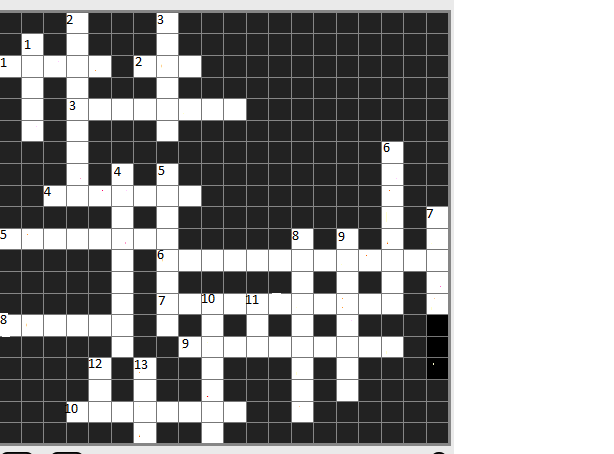 По горизонтали:Фамилия советского военачальника, Маршала Советского Союза (1943), четырежды Героя Советского Союза. 8 мая 1945 года в Берлине принял от гитлеровского генерал-фельдмаршала В. Кейтеля капитуляцию войск фашистской ГерманииМеждународная организация, созданная для поддержания и укрепления международного мира и безопасности, развития сотрудничества между государствами. Основы её деятельности и структура разрабатывались в годы Второй мировой войны ведущими участниками антигитлеровской коалиции.Фамилия премьер-министра Великобритании в годы Второй мировой войны.Город, в котором 27 ноября -1 декабря 1943 года прошла первая за годы Второй мировой войны конференция «большой тройки» — лидеров трёх стран:  США, Великобритании и СССР.Город, на который 6 августа 1945 г. самолеты США сбросили атомную бомбуПатриотическое  и антифашисткое движение в оккупированных странах Европы в 1940—1944 годы.Договор о прекращении вооружённой борьбы между противостоящими силами и сдача вооружённых сил одного из воюющих государствГород, в битве под которым в декабре 1941 г. советские войска перешли в контрнаступление, предприняв первую крупную наступательную операцию в ходе Великой Отечественной войныГород,  за который с июля 1942 по 2 февраля 1943 года шли упорные бои между войсками Германии и СССР. Победа советской армии в битве за этот город стала переломной в Великой Отечественной войне.Участник военного отряда, борющийся в ходе регулярной войны методами войны в тылу противника (саботаж, диверсии, террор и т. д.) с целью пресечения снабжения вражеских войск, снижения их боевого духа, уничтожения разрозненных групп. Пользуется замаскированным передвижением по территории и избегает фронтальных столкновений с превосходящими силами регулярной армии противника. По вертикали:Город, под которым в июле-августе 1943 г. закончилась провалом попытка Германии перейти в наступление на советско-германском фронте.Народный отряд для защиты от врагов. Резерв вооружённых сил, который созывается только на время войны, имеет вспомогательное значение и составляется из лиц, отбывших срок службы и в запасе или по каким-либо причинам освобожденных от службы в постоянных войсках, но физически годных к военному делу.Страна, с капитуляцией которой 2 сентября 1945 г закончилась Вторая мировая войнаГород, который с сентября 1941 г по январь 1943 г (почти 900 дней и ночей) находился в условиях полной блокады немецкими войсками.Город, на который 9 августа 1945 г. самолеты США сбросили атомную бомбуСтрана, чье военное вторжение в Польшу 1 сентября 1939 г привело к началу Второй мировой войныРека, в ходе битвы за которую в августе-декабре 1943 г в ноябре 1943 г. был освобожден от немецких войск Киев.Страна, ведшая с 1939 г по 1940 г войну с СССРТеория ведения скоротечной войны, согласно которой победа достигается в сроки, исчисляемые днями, неделями или месяцами, до того, как противник сумеет мобилизовать и развернуть свои основные военные силы.Пригород Берлина, принявший 17 июля 1945 г  последнюю за годы Второй мировой войны конференцию лидеров трёх стран:  США, Великобритании и СССР.Территория воюющей страны с ее населением и экономическими ресурсами, кроме театра военных действийСтрана, вступившая во Вторую мировую войну после нападения Японии на военно-морскую базу Перл-Харбор в декабре 1941 гГород, где в феврале 1945 г проходила Крымская конференция глав правительств трех союзных государствКритерии оценки: 23-20 правильных ответа, 0-3 ошибки – оценка «5», 19-15 правильных ответа, 4-8 ошибок – оценка «4»,  14-10 правильных ответа, 9-13 ошибок – оценка «3», 9 и менее правильных ответов, 14 и более ошибок – оценка «2».Литература: Учебник О.В. Волобуев, В.А. Клоков, М.В. Пономарев, В.А. Рогожкин, Всемирная история Россия и Мир10 класс: Дрофа, 2019Учебник О.В. Волобуев, В.А. Клоков, М.В. Пономарев, В.А. Рогожкин, Всемирная история Россия и Мир11 класс: Дрофа, 2019Интернет ресурсыПрактическое занятие № 4Биполярный мир и «холодная война».(Работа с  документальным материалом, анализ рекомендуемых источников.).Цель занятия: продолжить формирование умений анализировать историческую информацию, устанавливать связи между явлениями, понятиями, фактами, делать обобщения, выводы, устанавливать пространственные и временные рамки изучаемых исторических процессов и явлений (проанализировать причины, которые привели недавних союзников по Антигитлеровской коалиции к «холодной» войне, внешнеполитические цели мировых держав, гонку вооружений между США И СССР, кризисы и «оттепели» в международных отношениях); развивать умение  формулировать собственную позицию по исторической проблеме, используя для аргументации исторические сведения. развивать умение отслеживать исторический процесс в динамике,  определять историческое значение явлений и событий прошлого, различать в исторической информации факты и мнения, исторические описания и исторические объяснения.Количество часов на выполнение: 1 час      Методические указанияПорядок выполнения работы:Познакомьтесь с Памяткой «Характеристика исторического источника»:1.Установите принадлежность источника к определенному времени (эпохе), событию, лицу, общественному институту,  движению и т.д.2.Сферу общественной жизни, в которой возник и использовался источник.3. Материал, форма, стиль, язык источника.4.  История источника (создатели, владельцы, проблема сохранности и др.)5. Значение источника как свидетельства о своем времени, культурного достояния.6.Информативность источника(подлинность, полнота, «первичные» и «вторичные» источники)7.Степень субъективности и объективности источника (официальные, общественные, личные материалы; «намеренные» и «ненамеренные» источники).8. Соотношения с другими источниками; сходства и расхождения свидетельств.  Используя Памятку дайте характеристику предложенному вам историческому источнику. Выполните вопросы и задания к документам. Отрывок из речи Черчилля в Фултоне (5марта 1946 года)…Найдите на исторической карте №18 « Европа после Второй мировой войны» государства, которые по мнению Черчилля, находились за «железной завесой». Как вы понимаете этот термин?Почему, по мнению автора, страны Запада должны изменить прежнюю политику равновесия сил?Какую угрозу для Запада бывший премьер Великобритании считал главной? Сформулируйте ее.В речи У.Черчилля не говорится прямо о необходимости конфронтации между сверхдержавами. Однако историки считают выступление Черчилля началом «холодной войны». Найдите в документе положения, которые подтверждают этот вывод историков.Из ответа И.В.Сталина корреспонденту «Правды» на речь У.Черчилля в Фултоне (14 марта 1946)…Какие аргументы приводит Сталин для обоснования внешнеполитических интересов Советского Союза? На основании документа сформулируйте внешнеполитические интересы СССР после войны.Какие события, произошедшие «26 лет тому назад», имел в виду Сталин?Сравните позиции Черчилля и Сталина. Чья позиция вам кажется более убедительной? Почему?Какие выводы можно сделать из материалов источников? Сформулируйте вывод в виде ответа на вопрос: каковы были причины противостояния США  и СССР после окончания войны, являлась ли «холодная война» закономерным следствием новой расстановки сил в мире после Второй мировой войны?Пользуясь текстом учебника (параграф №27) и картой №18, составьте рассказ о расколе Европы и формировании военно-политических блоков в годы «холодной войны» Проанализируйте документ.Из меморандума о Североатлантическом договоре правительства СССР (31 марта 1949г.)…Вопросы к документу:В уставе Североатлантического договора говорится о его оборонительном характере. Почему правительство СССР было убеждено в том, что этот договор был направлен против Советского Союза? По карте определите страны, которые вошли в НАТО. Что их объединяло?С какими  положениями документа вы согласились бы, а с какими – нет? Обоснуйте вашу точку зрения.Подведение итогов урока в виде мини-дискуссии в классе по вопросу о степени вины сверхдержав за развязывание «холодной войны».Список литературы:Учебник О.В. Волобуев, В.А. Клоков, М.В. Пономарев, В.А. Рогожкин, Всемирная история Россия и Мир10 класс: Дрофа, 2019Учебник О.В. Волобуев, В.А. Клоков, М.В. Пономарев, В.А. Рогожкин, Всемирная история Россия и Мир11 класс: Дрофа, 2019Интернет ресурсыКритерии оценки качества выполнения практического занятия: 1) Соответствие отобранного материала поставленным вопросам2) Содержательность, глубина, полнота и конкретность освещения темы3) Последовательность, логичность изложения4) Аргументированность выводов5) Правильность письменной  речи.Практическое занятие № 5  Политическое развитие стран Европы, Азии и  Латинской Америки(Работа с документальным материалом, анализ рекомендованных источников).Цель занятия: продолжить формирование умений анализировать историческую информацию, устанавливать причинно-следственные связи между явлениями, делать обобщения, выводы. Систематизация и закрепление нового материала проводится с помощью заполнения хронологической таблицыКоличество часов на выполнение: 2 часаМетодические указания:Порядок выполнения работы:I.Познакомьтесь с материалом параграфа,             II.Ответьте на вопросы и выполните задания.1. Каковы причины распада колониальной системы? Выберите пять правильных ответов и обведите их номера кружком. 1) Оздоровление мировой обстановки в связи с победой демократии над фашизмом. 2) Нежелание народов колоний жить в неволе. 3) Выступления двух сверхдержав против колониализма. 4) Непосильное бремя сохранения империи для колониальных держав. 5) Подготовка метрополиями условий для предоставления независимости своим колониям. 6) Использование освободительным движением соперничества между великими державами. 2. Почему 1960 год назван Годом Африки? 3. Какие внутренние и внешние факторы способствовали послевоенному развитию Японии, которое называли экономическим чудом?4. Почему возникла проблема «двух Китаев»? Выберите правильный ответ и обведите его номер кружком.1) Победу в гражданской войне одержала компартия Китая во главе с Мао Цзэдуном, начавшая строительство социализма в стране, а сторонники партии Гоминьдан во главе с Чан Кайши высадились на остров Тайвань под защиту военно-морского флота США, где приступили к капиталистической модернизации. 2) В качестве эксперимента компартия Китая объявила остров Тайвань «свободной экономической зоной» и разрешила развиваться капиталистическим отношениям на этой территории. 5. Установите соответствие между событиями и датами из истории Китая. 6. Установите соответствие между лозунгами и содержанием политики, которая за ними стояла. 7. Установите соответствие между понятиями и терминами и их характеристиками. Список литературы: Учебник О.В. Волобуев, В.А. Клоков, М.В. Пономарев, В.А. Рогожкин, Всемирная история Россия и Мир10 класс: Дрофа, 2019Учебник О.В. Волобуев, В.А. Клоков, М.В. Пономарев, В.А. Рогожкин, Всемирная история Россия и Мир11 класс: Дрофа, 2019Интернет ресурсыКритерии оценки качества выполнения практического занятия: Соответствие отобранного материала заданным вопросам, правильность ответовПолнота и глубина ответов, содержательность и конкретность освещения темыПоследовательность и конкретность изложенияЛогичность и обоснованность выводов.Владение исторической терминологией, выбор точных слов.Практическое занятие №6Составление портрета исторического деятеля.Цель работы: формирование умений  анализировать историческую информацию, отделять основную информацию от второстепенной, устанавливать причинно-следственные связи между явлениями, закрепление знаний об основных фактах отечественной и всемирной истории, развитие способностей… и т. п.).Количество часов на выполнение: 1 часМетодические указания:  Порядок выполнения работы:1.Изложите основные сведения о происхождении, жизненном пути деятеля. Определите исторические условия, в которых формировались его взгляды, характер.2. Раскройте жизненные принципы, идеалы и мотивы поведения человека.3. Оцените способы достижения цели, используемые данной исторической персоной.4. Выявите противоречия в характере и деятельности личности.5. Раскройте значение и определите роль деятельности исторической личности, выразите свое отношение.6.Оцените личность исторического деятеля, выразите свое отношение к нему.Список литературы:Учебник О.В. Волобуев, В.А. Клоков, М.В. Пономарев, В.А. Рогожкин, Всемирная история Россия и Мир10 класс: Дрофа, 2019Учебник О.В. Волобуев, В.А. Клоков, М.В. Пономарев, В.А. Рогожкин, Всемирная история Россия и Мир11 класс: Дрофа, 2019Интернет ресурсыКритерии оценки качества выполнения практического занятия: 1.Содержательность, глубина, полнота и конкретность освещения темы (проблемы)2.Умение отбирать нужную информацию для заданной темы из разных источников3.Умение анализировать полученную информацию , систематизировать и обобщать полученные данные в соответствии с поставленной задачей 4.Умение аргументировать свои выводы, выстраивать систему доказательств5.Логичность: последовательность изложения, его пропорциональность, обоснование теоретических положений фактами или обобщение фактов и формулирование выводов.6.Концептуальность изложения: рассмотрены ли различные точки зрения (концепции), выражено ли свое отношение.Практическое занятие №7Социально-экономическое и политическое развитие России в 1991-2000 гг. Цель занятия: показать особенности социально-экономического развития и изменения политической системы Российской Федерации в 90-е годы ХХ века. Количество часов на выполнение: 1 часМетодические указания:Порядок выполнения работы:I.Познакомьтесь с материалом параграфа,             II.Ответьте на вопросы и выполните задания.1. Раскрыть значение понятий: «рыночная экономика», «дефицит», «либерализация цен», «инфляция», «приватизация», «референдум», 34 «республика», «федерация», Федеральное Собрание, «многопартийность», «демократия», «дефолт», «политический кризис».2. Определить задачи в области социально-экономического развития, которые ставило руководство РФ во главе с Б.Н.Ельциным.3. Охарактеризовать основные направления экономической политики России при переходе к рынку.4. Осветить события осени 1993 г. Раскройте итоги октября 1993 г.5. Заполнить таблицу «Высшие органы государственной власти Российской Федерации» по Конституции РФ. 6. Осветить результаты выборов 1995, 1996, 1999 годов. Составить сравнительную таблицу.Задания:1. Приведите определения понятий: «рыночная экономика», «дефицит», «либерализация цен», «инфляция», «приватизация», «референдум», «республика», «федерация», Федеральное Собрание, «многопартийность», «демократия», «дефолт», «политический кризис».2. Раскройте содержание основных целей развития экономики страны, которые выдвигались руководством России во главе с Б.Н.Ельциным.3. Покажите основные направления экономической политики России при переходе к рынку. 4. Покажите события осени 1993 г. Раскройте итоги октября 1993 г.5. Заполните таблицу «Высшие органы государственной власти Российской Федерации» по Конституции РФ.Составьте сравнительную таблицу результатов выборов 1995, 1996, 1999 годов.Список литературы: Учебник О.В. Волобуев, В.А. Клоков, М.В. Пономарев, В.А. Рогожкин, Всемирная история Россия и Мир10 класс: Дрофа, 2019Учебник О.В. Волобуев, В.А. Клоков, М.В. Пономарев, В.А. Рогожкин, Всемирная история Россия и Мир11 класс: Дрофа, 2019Интернет ресурсыКритерии оценки качества выполнения практического занятия: Соответствие отобранного материала заданным вопросам, правильность ответовПолнота и глубина ответов, содержательность и конкретность освещения темыПоследовательность и конкретность изложенияЛогичность и обоснованность выводов.Владение исторической терминологией, выбор точных слов.Практическое занятие №8Современные международные отношения. Россия в системе международных отношений Цель занятия: показать сущность современных международных отношений, охарактеризовать тенденции мировой политики XXI века, определить место и роль России в современных международных отношениях.Количество часов на выполнение: 2 часаМетодические указания:Порядок выполнения работы:I.Познакомьтесь с материалом параграфа 41-42,   II.Ответьте на вопросы и выполните задания.1. Используя справочную литературу, раскрыть значение понятий: «международные отношения», «мировое сообщество», «внешняя политика».2. Показать последствия распада СССР в международном плане.3. Охарактеризовать основные задачи внешнеполитической деятельности Российской Федерации.4. Заполнить таблицу: «Россия в современно мире. Проблематика внутренних и внешних проблем».5. Определить изменения во внешней политике России, которые произошли в последнее время.Задания:1. Приведите определения понятий: «международные отношения», «мировое сообщество», «внешняя политика».2. Покажите последствия распада СССР в международном плане.3. Приведите и охарактеризуйте основные задачи внешнеполитической деятельности Российской Федерации.4. Заполните таблицу: «Россия в современно мире. Проблематика внутренних и внешних проблем».5. Определите изменения во внешней политике России, которые произошли в последнее время.Список литературы: Учебник О.В. Волобуев, В.А. Клоков, М.В. Пономарев, В.А. Рогожкин, Всемирная история Россия и Мир10 класс: Дрофа, 2019Учебник О.В. Волобуев, В.А. Клоков, М.В. Пономарев, В.А. Рогожкин, Всемирная история Россия и Мир11 класс: Дрофа, 2019Интернет ресурсыКритерии оценки качества выполнения практического занятия: Соответствие отобранного материала заданным вопросам, правильность ответовПолнота и глубина ответов, содержательность и конкретность освещения темыПоследовательность и конкретность изложенияЛогичность и обоснованность выводов.Владение исторической терминологией, выбор точных слов.ПериодыЗападный фронтВосточный фронтРезультат19141915191619171918«Политика военного коммунизма»                     НЭПХронологические рамкиНационализация всей промышленности-«красногвардейская атака на капитал»Полная централизация управления экономикойУничтожение частного капиталаТрудовая повинность населения, трудовая мобилизация«Уравниловка» в оплате трудаЗапрещение свободы торговли. Прямой продуктообмен между городом и деревней. Сущность политикиЛиквидация товрно-денежных отношенийСобытияДатыА) Провозглашение  КНР1) 1966-1976 гг.Б) «Большой скачок»2) 1957-1966 гг.В) Расстрел демонстрации на площади Тяньаньмэнь3) 1989 г.Г) «Культурная революция»4) 1978 г.Д) Начало реформирования и модернизации Китая5) 1 октября 1949 г.Лозунги Содержание политикиА) «Открыть огонь по штабам»1) Начало коллективизации в деревнеБ) «Коммуна – это хорошо»2) Начало «культурной революции»В) «Атомная бомба – бумажный тигр»3) Курс на гегемонию Китая в коммунистическом движенииГ) «Винтовка рождает власть»4) Абсолютизация насилия в борьбе за властьД) «Ветер с Востока одолевает ветер с Запада»5) Игнорирование угрозы атомной войныЕ) «Страшно держать тигра за хвост, но еще страшней отпустить»6) Курс на форсированную индустриализациюЖ) «Большой скачок»7) Противостояние провидению демократических реформ в КитаеЗ) «Социализм с китайским лицом»8) Камуфлирование рыночных реформ в КитаеПонятия и терминыХарактеристикиА) «Зеленая революция»1) Политика неучастия в военно-политических блоках в период  «холодной войны»Б) Движение присоединения2) Агротехнические методы увеличения урожаяВ) Кастовый строй3) Смена двух основных политических партий у властиГ) Индийский «политический маятник»4) Разделение общества на высшие и низшие кастыД) Особенности индийско-индуистской традиции5) Терпимость, ненасилие, плюрализм, уважение к меньшинствуГлава государстваЗаконодательная властьИсполнительная властьСудебная властьВыборы в РФ РезультатыВыборы в Государственную Думу 1995 г Президентские выборы 1996 г. Выборы в Государственную Думу 1999 г Внутренние проблемы России Внешние проблемы России